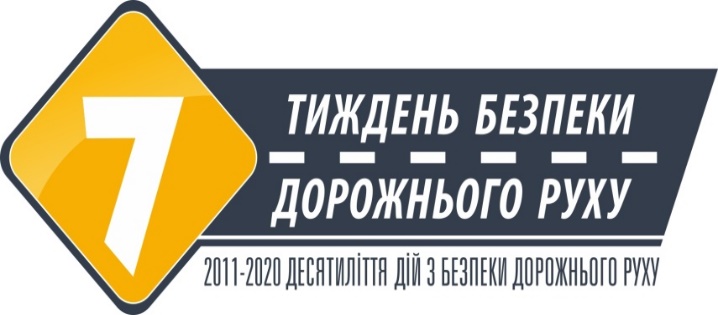    РЕЄСТРАЦІЙНА КАРТКАна участь у                    Форумі з безпеки  на транспорті                                             Дата:  07 травня 2019 року                                                   Місце:  готель «Козацький»,                                                                                   м. Київ, вул. Михайлівська, 1/31. Прізвище, ім’я, по батькові (повністю)                                                                                                                                   .  2. Назва підприємства, посада                                                                                                                                   .  3. Контактний  телефон та е-mail                                                                                                                                   .  4. Форма участі (слухач, доповідач). Тема доповіді (для доповідачів)                                                                                                                                   .  * Всі поля обов’язкові для заповнення   ** Учасникам форуму при собі обов’язково мати документ, що посвідчує особу*** Участь у  форумі є БЕЗКОШТОВНОЮ!Реєстраційну картку направляти на ел. пошту: t.bezpeka2018@gmail.com.